Материально-техническое обеспечение учебных кабинетов МБОУ «Курихинская ООШ».Кабинет  биологии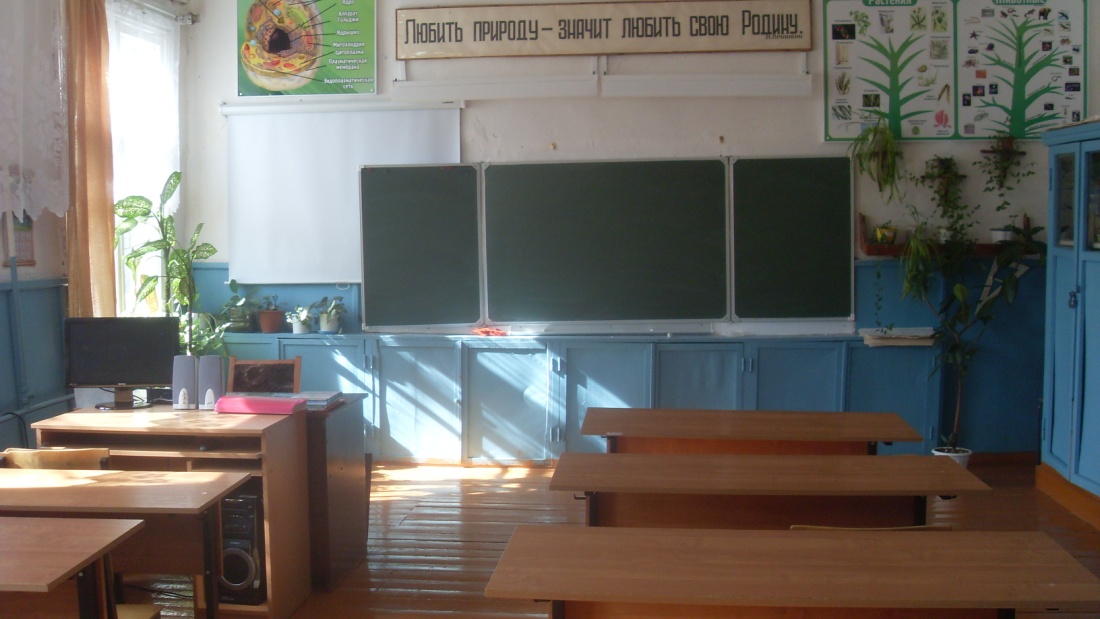 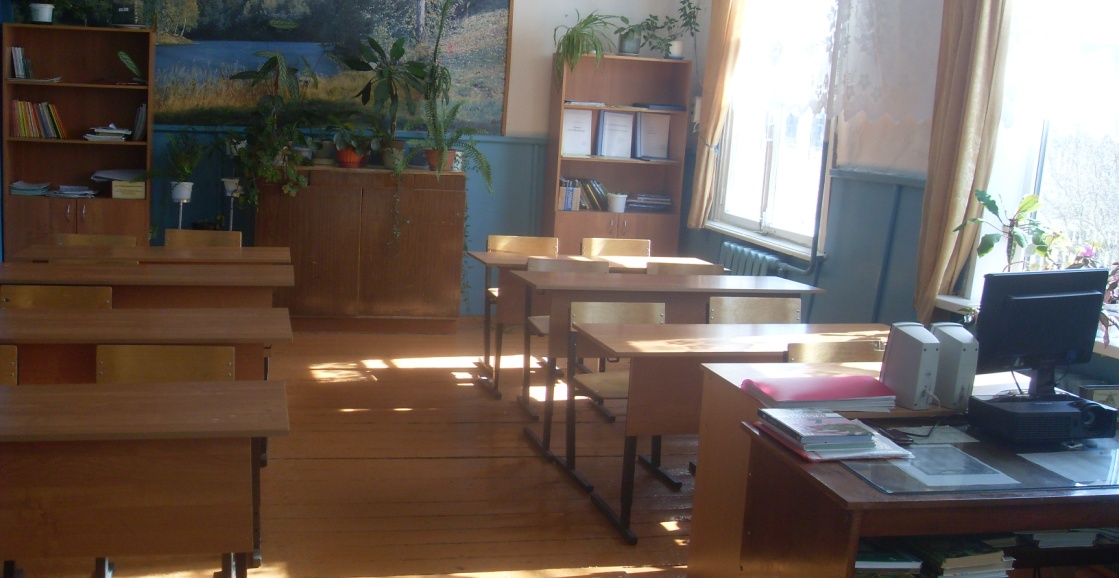 английский языкВидобразовательных ресурсовНаименованиеКоличествоСредства ИКТКомпьютер1Средства ИКТКолонки. 1Средства ИКТМультимедийный проектор. 1Средства ИКТЭкран 1Цифровые образовательные ресурсыDVD Биология: Анатомия и морфология растений ( в 4-х частях)1Цифровые образовательные ресурсыDVD Биология: Систематика растений 1Цифровые образовательные ресурсыDVD Общая биология. Основы селекции1Цифровые образовательные ресурсыDVD Биология: Анатомия и физиология человека ( в 2-х частях)2Цифровые образовательные ресурсыDVD Ботаника. Знакомство с цветковыми растениями1Цифровые образовательные ресурсыБиология 6-7 класс. Опыты. Модели. Демонстрации (CD - диск, мет.)   1Цифровые образовательные ресурсыDVD Земля. История планеты1Цифровые образовательные ресурсыDVD Земля. Развитие жизни1Цифровые образовательные ресурсыDVD Генетика 1Учебно-методическая литератураПрограмма основного общего образования. Биология. 5 – 9 классы. Концентрический курс. Авторы: Н.И. Сонин, В.Б. Захаров. – М.: Дрофа, 2013. Программы для общеобразовательных учреждений. Природоведение. 5 класс. Биология. 6-11 классы. - М.: Дрофа,  2011.Учебно-методическая литератураБиология. Введение в биологию. 5 класс. Концентрический курс. Учебник / Н.И. Сонин, А.А. Плешаков._ 5–е изд., стереотип. – М.: Дрофа, 2015.   Учебно-методическая литература Биология: Живой организм. 6 кл. Н.И.Сонин, М.: «Дрофа», 2016г.Учебно-методическая литератураБиология. Многообразие живых организмов 7 класс: / В.Б. Захаров, Н.И.Сонин.  Учеб. для общеобразовательных учреждений. - М.: Дрофа, 2009. Учебно-методическая литератураБиология.Человек. 8 класс: учеб. для общеобразоват. учреждений./ Н. И.Сонин, М. Р.Сапин. - М.: Дрофа, 2010.Учебно-методическая литератураБиология. Общие закономерности. 9 класс: С.Г. Мамонтов,  В.Б.Захаров, Н.И. Сонин, Е.Т. учеб. для общеобразоват.  учреждений. – М.: Дрофа, 2011.Учебно-методическая литератураСонин Н.И. Биология. Введение в биологию  5 кл. Рабочая тетрадь к учебнику, 2016Учебно-методическая литератураСонин Н.И. Биология. Живой организм  6 кл. Рабочая тетрадь к учебнику, 2016Учебно-методическая литератураЗахаров В.Б., Сонин Н.И. Биология. Многообразие живых организмов. 7 кл. Рабочая тетрадь к учебнику, 2016Учебно-методическая литератураСонин Н.И., Сапин М.Р. Биология. Человек. 8 кл. Рабочая тетрадь к учебнику, 2014Учебно-методическая литератураМамонтов С.Г., Захаров В.Б. Сонин Н.И. Биология. Общие закономерности 9 кл. Рабочая тетрадь к учебнику, 2014Учебно-практическое и лабораторное оборудованиеМикроскопы4Учебно-практическое и лабораторное оборудованиеТаблицы по ботанике1 комплектУчебно-практическое и лабораторное оборудованиеТаблицы по зоологии1 комплектУчебно-практическое и лабораторное оборудованиеТаблицы: «Организм человека и его строение»1 комплектУчебно-практическое и лабораторное оборудование Таблицы: « Общая биология»1 комплектУчебно-практическое и лабораторное оборудованиеМикропрепараты (набор)3Учебно-практическое и лабораторное оборудованиеСкелеты:Человекаживотных15Учебно-практическое и лабораторное оборудованиеВлажные препараты 8Учебно-практическое и лабораторное оборудованиеМуляжиЧереп человека2Учебно-практическое и лабораторное оборудованиеГоловной мозг2Учебно-практическое и лабораторное оборудованиемодель  сердца1Учебно-практическое и лабораторное оборудованиемуляжи плодов2Учебно-практическое и лабораторное оборудованиемодель уха 1Учебно-практическое и лабораторное оборудованиеМодель археоптерикса1Учебно-практическое и лабораторное оборудованиеМодель Строение яйца птицы1Учебно-практическое и лабораторное оборудованиеморской еж1Учебно-практическое и лабораторное оборудованиеморская звезда 1Учебно-практическое и лабораторное оборудованиеНабор Шишек голосеменных1Учебно-практическое и лабораторное оборудованиеСрезы древесины1Учебно-практическое и лабораторное оборудованиеКоллекция многообразие раковин моллюсков1Учебно-практическое и лабораторное оборудованиеПалеонтологическая коллекция1Учебно-практическое и лабораторное оборудованиеКоллекция Понятия аналогии и гомологии на примере членистоногих1Учебно-практическое и лабораторное оборудованиеРасчленённый скелет майского жука10Учебно-практическое и лабораторное оборудованиеНабор коллекции членистоногих1Учебно-практическое и лабораторное оборудованиеВредители поля1Учебно-практическое и лабораторное оборудованиеПример покровительственной окраски1Учебно-практическое и лабораторное оборудованиеГербарии растений3Учебно-практическое и лабораторное оборудованиеКоллекция энтомологическая "Примеры защитных приспособлений у насекомых"1Учебно-практическое и лабораторное оборудованиеМодель-аппликация Генетика групп крови (демонстрационный набор из 34 карт)1Учебно-практическое и лабораторное оборудованиеМодель "Позвонки" (из 7 штук)1Учебно-практическое и лабораторное оборудованиеСтенд «Эволюция  органического мира»1Учебно-практическое и лабораторное оборудованиеСтенд «Строение клетки»1Учебно-практическое и лабораторное оборудованиеМодель "Глаз человека" (увеличенная)1Учебно-практическое и лабораторное оборудованиеМодель "Цветок пшеницы"1Учебно-практическое и лабораторное оборудованиеМодель «Цветок вишни»1Учебно-практическое и лабораторное оборудованиеМодель «Цветок тюльпана»1Учебно-практическое и лабораторное оборудованиеПортреты  Ч.Дарвина и  И.П. Павлова2Цифровые образовательные ресурсыСD – диск Уроки английского языка Кирилл и Мефодий 5 класс1Цифровые образовательные ресурсыСD – диск  Уроки английского языка Кирилл и Мефодий 5 класс1Цифровые образовательные ресурсыСD – диск  Уроки английского языка Кирилл и Мефодий 6 класс1Цифровые образовательные ресурсыСD – диск  Звуковое пособие к учебнику и рабочей тетради С.Г. Терминасовой. 2 класс.1Цифровые образовательные ресурсыСD – диск  Звуковое пособие к учебнику и рабочей тетради С.Г. Терминасовой. 3 класс.1Цифровые образовательные ресурсыСD – диск  Звуковое пособие к учебнику и рабочей тетради С.Г. Терминасовой. 4 класс.1Цифровые образовательные ресурсыСD – диск Звуковое пособие к учебнику и рабочей тетради С.Г. Терминасовой. 5 класс.1Цифровые образовательные ресурсыСD – диск  Звуковое пособие к учебнику и рабочей тетради С.Г. Терминасовой. 6 класс.1Цифровые образовательные ресурсыСD – диск Звуковое пособие к учебнику и рабочей тетради С.Г. Терминасовой. 7 класс.1Учебно – методическая литература Программа Биболетовой М. 3., Трубаневой Н. Н. «Программа курса английского языка к УМК "EnjoyEnglish" для учащихся 2-11 класс общеобразовательных учреждений». - Титул, 2010г.Программа Е.Н. Соловова «Программа курса английского языка к УМК " EnglishFavourite" для учащихся 2 – 9  классов общеобразовательных учреждений». Академкнига/Учебник -  2014г.Английский язык для начальной школы (2 класс) – С.Г. Терминасова и др.; Академкнига/Учебник -  2013г.Workbook 2 класс  – С.Г. Терминасова и др.; Академкнига/Учебник -  2016г.Английский язык для начальной школы (3 класс) – С.Г. Терминасова и др.; Академкнига/Учебник -  2013г.Workbook 3 класс  – С.Г. Терминасова и др.; Академкнига/Учебник -  2016г.Английский язык для начальной школы (4класс) – Биболетовой М. 3 и др.; Титул, 2010гАнглийский язык для 5 класса – С.Г. Терминасова и др.; Академкнига/Учебник -  2013г.Workbook 5 класс  – С.Г. Терминасова и др.; Академкнига/Учебник -  2016г.Английский язык для 6 класса – С.Г. Терминасова и др.; Академкнига/Учебник -  2013г.Readerbook 6 класс  – С.Г. Терминасова и др.; Академкнига/Учебник -  2016г.Английский язык 7 класса – Биболетовой М. 3 и др.; Титул, 2013г.Английский язык 8 класса – Биболетовой М. 3 и др.; Титул, 2013г.Английский язык 9 класса – Биболетовой М. 3 и др.; Титул, 2013г.Наглядные пособияТаблицыНаглядные пособияСловообразование: суффиксы существительных1Наглядные пособияСловообразование: приставки с  отрицательным значением.1Наглядные пособияСтепени сравнения прилагательных.1Наглядные пособияМестоимения1Наглядные пособияВопросительные слова.1Наглядные пособияЧислительные.1Наглядные пособияКосвенная речь.1Наглядные пособияto be.1Наглядные пособияДействительный залог1Наглядные пособияТипы вопросов.1Наглядные пособияСтрадательный залог.1Наглядные пособияНеправильные глаголы1Наглядные пособияModal verbs: can, may, must1Наглядные пособияIndefinit and negative pronouns (местоимения)1Наглядные пособияПредлоги места1Наглядные пособияThere is / there are1Наглядные пособияНеправильные глаголы (1)1Наглядные пособияНеправильныеглаголы (2)1Наглядные пособияСокращенные формы1Наглядные пособияThere is / there are Present Simple1Наглядные пособияPresentSimple (утверждение, вопрос)1Наглядные пособияPast Simple(утверждение, вопрос)1Наглядные пособияPresent Simple (утверждение, отрицание)1Наглядные пособияPast Simple (утверждение, отрицание)1Наглядные пособияFutureSimple (утверждение, вопрос, отрицание)1Наглядные пособияPresentProgressive (утверждение, вопрос)1Наглядные пособияPastProgressive (утверждение, отрицание)1Наглядные пособияPast ProgressivePresent Simple1Наглядные пособияВопросы Present Simple Past Simple1Наглядные пособияОтрицательные предложения1Наглядные пособияГлагол tobe  в прошедшем времени.1Наглядные пособияКасса букв для изучения иностранного языка.1Наглядные пособияКомплект цветных диапозитивов с методическими комментариями (Лондон).1Наглядные пособияКомплект цветных диапозитивов с методическими комментариями (Знакомство с Великобританией).1